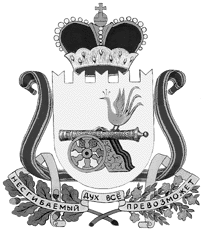 администрация муниципального образования«Вяземский район» смоленской областираспоряжениеот 18.08.2020 № 348-рНа основании областного закона от  09.12.2011 № 128-з «О дорожном фонде Смоленской области», руководствуясь статьей 29 Устава Вяземского городского поселения Вяземского района Смоленской области,1. Внести изменение в Перечень автомобильных дорог Вяземского  городского поселения Вяземского района Смоленской области, утвержденный  распоряжением Администрации  Вяземского городского поселения Вяземского района Смоленской области от 13.04.2012  № 173-р (в редакции распоряжений Администрации Вяземского городского поселения Вяземского района Смоленской области от 02.10.2013 № 409-р и Администрации муниципального образования «Вяземский район» Смоленской области  от 27.08.2019 № 417-р,                     от 13.08.2020 № 334-р), где строку 59 таблицы изложить в следующей редакции:2. Опубликовать настоящее распоряжение в газете «Мой город - Вязьма»           и разместить на сайте Администрации муниципального образования «Вяземский район» Смоленской области.  3. Контроль за исполнением данного распоряжения возложить на первого заместителя Главы муниципального образования «Вяземский район» Смоленской области Беленко В.П. Глава муниципального образования «Вяземский район» Смоленской области                                         И.В. ДемидоваВизы:Первый заместитель Главы  муниципального образования  "Вяземский район" Смоленской области   ______________   В.П. Беленко      _____________2020г.  Начальник юридического отдела                                       ______________    В.П. Березкина   _____________2020г.Ведущий специалистотдела муниципальной службы                                         ______________    Ж.В. Анпилогова_____________2020г.Начальник управления жилищно-коммунального хозяйства, транспорта и дорожного хозяйства               _______________   С.В. Цурков        ______________2020г.Раз. Т.А.Пушкарева _______________5-36-96Разослать: прокуратура, управлению ЖКХ, транспорта и дорожного хозяйства, газета, сайт, регистр.Экз. 5_Версия на бумажном носителе идентична версии электронной __________________________ О внесении изменения в                  Перечень автомобильных дорог  Вяземского городского поселения Вяземского района Смоленской области    59Проезды к домам  № 3а, № 5а, № 9а,                 № 11а, № 13а  поул. Красноармейское шоссе600,03000асфальт